Population beyond the pandemic: Demographic trends, health, wellbeing and inequalitiesNew Zealand’s Population Conference 2021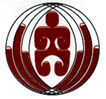 8 and 9 September 2021, Owen G Glen Building, University of AucklandOrganised by the Population Association of New ZealandTe Roopu Whakawaihanga Iwi O AotearoaSubmissions must be received by Wednesday, 30 June 2021. Electronic submissions preferred please; see over page for contact details.Abstract (300-500 words)Title of presentation:Title of presentation:Key themes:Presenter detailsPresenter detailsPresenter detailsPresenter detailsPresenter detailsPresenter detailsFirst presenterFirst presenterFirst presenterFirst presenterFirst presenterName:Name:Position:Organisation:Organisation:Email: Email: Second presenterSecond presenterSecond presenterSecond presenterSecond presenterName:Name:Position:Organisation:Organisation:Email: Email: Third presenterThird presenterThird presenterThird presenterThird presenterName:Name:Position:Organisation:Organisation:Email: Email: 